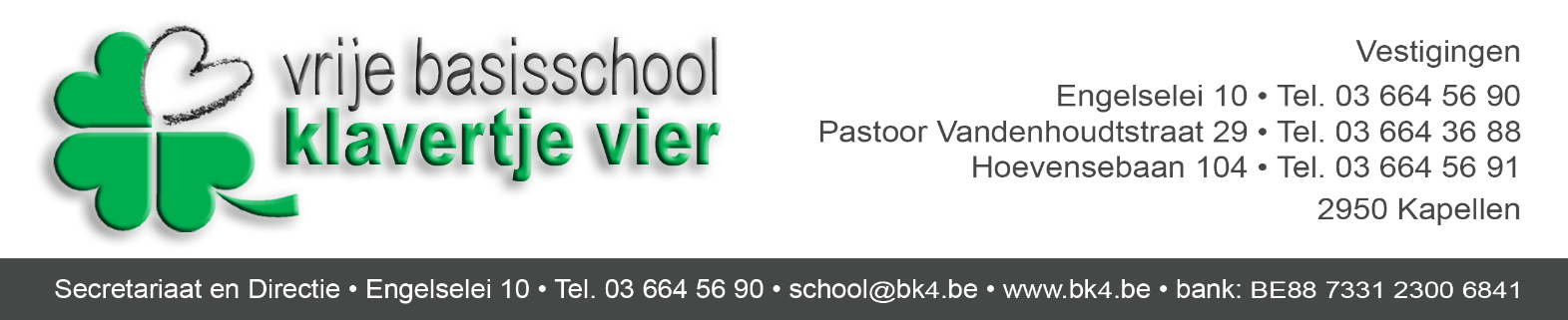 Kapellen,  juni 2018Benodigdheden 2de  leerjaarBeste oudersUw zoon of dochter komt volgend schooljaar naar het tweede leerjaar. Dit mag in zijn/haar boekentas zitten de eerste schooldag:-    een pennenzak met daarin een een gom, een slijper met potje,                 een schaar,  een markeerstift en een lijmstift.een pennenzak met kleurpotloden (geen doos)een pennenzak met stifteneen lat van 30 cmeen A4-kaft met elastiekeneen A4-kaft met 2 ringeneen schilderschort met lange mouwen (liefst een oud hemd)een turnzakje de gele T-shirt van de school, witte pantoffels en een kort, zwart sportbroekjede heen- en weerzak van de schoolGelieve alles van naam te voorzien!Graag ook 1 rol kaftpapier voorzien a.u.b. (om thuis 2 boeken te kaften).Ouders mogen op vrijwillige basis de onderlijnde materialen aankopen. Dit is echter geen verplichting. De school zal bij het begin van het nieuwe schooljaar deze materialen gratis aanbieden aan de kinderen.De infoavond van het tweede leerjaar zal doorgaan op maandag 3 september 2018 om 20.00 uur.Geniet van de vakantie en tot in september!de juffen van het 2de leerjaarNadia Alaers, beleidsmedewerker kleuterschoolPhilip Vanderhoven, directeur basisschool